02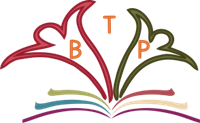 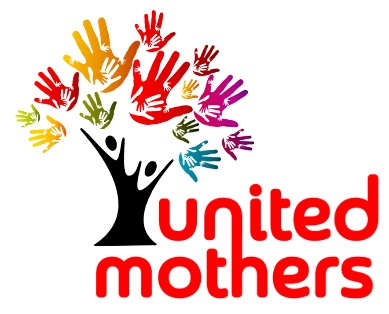 “United Mothers” Enrolment FormAgreement to keep your personal information:
United Mothers membersThere is a new law in the UK which means that we must ask you for your agreement (permission/ consent) to keep this personal information about you. It’s called the General Data Protection Regulations (GDPR).We use it to:Get in touch with you by phone, post, email or FacebookSend you information about UM programme times and eventsPut interesting events on the Facebook page for you to readPlan our programme so that it is interesting and helpful for youPlease note that we have a public Facebook page which is open to everyone and a private group which is just for United Mothers members – here we can talk together and share what we have discussed in our sessions.“Beyond The Page” will keep this information safe and private. We will not give out your information to anyone else without your permission, unless there is an emergency.You can ask us to:Correct/ change itSee itRemove/ delete itImportant!You are still a member of United Mothers if you do not give permission for Beyond The Page to keep your information.YOUR NAME IN CAPITALS        ……………………………………………………………………………………………………“I understand this GDPR letter and I agree to Beyond The Page using my information to contact me and plan the United Mothers programme.”Signed: 	……………………………….……………………		Date:  …………………….……………………………		Next steps?Zoom handbook/ languageZoom 1:1 practiceTablet loan/ consentNOTES  RE NEXT STEPS:Data consent formsVideo recording consent (from tutor, after first session)Agreement to keep your personal information:
United Mothers membersThere is a new law in the UK which means that we must ask you for your agreement (permission/ consent) to keep this personal information about you. It’s called the General Data Protection Regulations (GDPR).We use it to:Get in touch with you by phone, post, email or FacebookSend you information about UM programme times and eventsPut interesting events on the Facebook page for you to readPlan our programme so that it is interesting and helpful for youPlease note that we have a public Facebook page which is open to everyone and a private group which is just for United Mothers members – here we can talk together and share what we have discussed in our sessions.“Beyond The Page” will keep this information safe and private. We will not give out your information to anyone else without your permission, unless there is an emergency.You can ask us to:Correct/ change itSee itRemove/ delete itImportant!You are still a member of United Mothers if you do not give permission for Beyond The Page to keep your information.YOUR NAME IN CAPITALS        ……………………………………………………………………………………………“I understand this GDPR letter and I agree to Beyond The Page using my information to contact me and plan the United Mothers programme.”Signed:………………………….…………………………	Date:  …………………….……………………………………………
Any questions? - email our Operations Manager at admin@beyondthepage.org.uk or phone her on 07516 552928“United Mothers” is run by Beyond The Page Ltd, a Thanet-based, independent, non-profit organisation. For more information or to see our privacy notice, see www.beyondthepage.org.uk
 Part 1: About YouPart 1: About YouNameTel NoEmail addressFacebook name(we have a private group)Home address Where are you from?What languages do you speak?When did you come to the UK? Proposed level/groupProposed start dateDo you go to college / adult education? ESOL?SubjectLevelDayTimeCollegeDo you have children? Please tell us about them here.Do you have children? Please tell us about them here.Do you have children? Please tell us about them here.Do you have children? Please tell us about them here.NameAge (year / month)School/college/nurserySchool yearPart 2: Digital Access Part 2: Digital Access Part 2: Digital Access Do you use the internet?YesNoIn your house have you got a Tablet/Computer?YesNoHave you got one for you? Not your children or partner/husband.YesNoDo you have Wi-Fi at home?YesNoIf no WIFI...If no WIFI...If no WIFI... … do you have a smartphone?YesNoIf you have a smartphone, how much data (internet) do you get each month?If not unlimited data, which phone company are you with? (EE, o2)Do you have a quiet room where you can talk to us?YesNoCan someone help with the children while you talk to us?YesNo/N/APart 3: Digital LiteracyPart 3: Digital LiteracyPart 3: Digital LiteracyWhat do you use the internet for?  (Shopping, translations, talking to family)Do you send messagesYesNoWhat do you use to send messages?   (Examples: Facebook Messenger, WhatsApp)Do you use video calls?YesNoWhat do you use to send messages?   (Examples: Facebook Messenger, WhatsApp)Have you heard of Zoom?YesNoHave you used it?/ How often?YesNoWhat do you use it for? Do you find it easy to use?YesNoAny Other Information.Eg work/ shift patterns; regular appointments/ health needs/ dependents